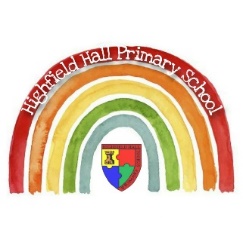                  Highfield Hall Primary School      Disability Equality and Access Action Plan    2023 – 2026ObjectiveActionTime FramePerson responsibleSuccess CriteriaAccessibilityConduct an accessibility audit of school buildings and facilities to identify barriers and develop a plan to remove themWithin 6 months of the plan's implementationMB/GBAll school buildings and facilities are physically accessible to students with disabilitiesCurriculum AdaptationReview the curriculum and adapt it to ensure that all students, including those with disabilities, can participate and learn effectivelyOngoing throughout the school yearSBStudents with disabilities are able to participate in all classroom activities and achieve learning outcomesStaff TrainingProvide menopause awareness training Within 1 year of the plan's implementationMB/SBAll school staff are knowledgeable about menopause issues and able to support other staff effectivelyAssistive TechnologyAssess the assistive technology needs of students with disabilities and provide appropriate technology and supportOngoing throughout the school yearMB/JW/ES/NA/SBStudents with disabilities have access to appropriate assistive technology and support to participate fully in classroom activitiesInclusive Extracurricular ActivitiesReview extracurricular activities and make any necessary adaptations to ensure that they are inclusive and accessible to all studentsWithin 6 months of the plan's implementationSROAll students, including those with disabilities, are able to participate fully in extracurricular activitiesAccommodation RequestsDevelop clear procedures for students with disabilities to request accommodations and ensure that these requests are responded to promptly and effectivelyWithin 6 months of the plan's implementationMB/GBStudents with disabilities are able to request accommodations and receive a prompt and effective responsePartnership with FamiliesWork in partnership with families of students with disabilities to address their needs and concerns effectivelyOngoing throughout the school yearSBFamilies of students with disabilities feel supported and involved in their child's educationMonitoring and EvaluationMonitor and evaluate the effectiveness of the plan regularly and make adjustments as necessaryOngoing throughout the school yearMB/GovernorsThe plan is effective in promoting disability equality and access in the school